Część I. Wypełnia student 						Wrocław dnia, ..................202.. rImię i nazwisko/name and surname:Nr albumu/student ID: E-mail:Kierunek/ Field of study:Specjalność/Speciality:  Rok studiów/year: ……….., semestr/semester: ……….Stopień studiów/level of study: I / II*				Dziekan Wydziału				Wydział Zarządzania				Politechniki WrocławskiejWNIOSEK O POMOC W POZYSKANIU OPIEKUNA INDYWIDUALNEJ ORGANIZACJI STUDIÓW (IOS)W związku z zamiarem zrealizowania przeze mnie indywidualnej organizacji studiów w ramach:Indywidualnego planu i programu studiów, indywidualnego trybu i terminów zaliczania przedmiotów, w tym sesji egzaminacyjnej,realizacji przedmiotów awansem.proszę o udzielenie mi pomocy w pozyskaniu opiekuna Indywidualnego Programu Studiów. Powody, dla których zamierzam realizować studia według IOS są następujące:……………………………………………………………………………………………………………………………………………………………………….……………………………………………………………………………………………………………………………………………………………………….……………………………………………………………………………………………………………………………………………………………………….																								....................................podpis studenta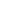 Część II. Wypełnia proponowany opiekun IOS; Dane proponowanego opiekuna IOS:…………………………………Nazwisko, Imię..........................................Stopień naukowy i stanowisko…………………………………Data i podpis proponowanego opiekuna IPS…………………………………Data i podpis Dziekana